Dichiarazione sostitutiva di atto di notorietà ai sensi dell’art. 76 del D.P.R. 445/2000allegata alla domanda di avvio di procedura ADR ai sensi del Testo Integrato di Conciliazione dell’Autorità di Regolazione per l'Energia, Reti e Ambiente.Nome e Cognome o Denominazione  	Data e Comune di Nascita  	Indirizzo di Residenza o di Sede Legale	CAP  	Città	Prov.	C.F. 	P.Iva	Cell.  	Email	PEC  	in qualità di: ❐ parte ❐ delegato della parte:  	nella controversia insorta nei confronti dell’operatore  	in merito al contratto di fornitura di: ❐ energia elettrica ❐ gas ❐ energia elettrica e gas, per la quale ho chiesto a questo Organismo ADR di avviare una procedura ADR ai sensi del T.I.CO. di ARERA con istanza alla quale viene allegata la presente,DICHIARO SOTTO LA MIA RESPONSABILITÀche per la controversia non è pendente e non è precedentemente stato esperito alcun tentativo di conciliazione obbligatoria, ai sensi dell’art. 3, comma 3.1 del Testo Integrato di Conciliazione di ARERA;che per la controversia è stato presentato reclamo all’Operatore in data  	Allego alla presente dichiarazione la copia fronte/retro di un mio documento d’identità in corso di validità.Luogo  	Data  	Firma  	DICHIARO INOLTRE✔ di accettare quanto previsto dall’art. 11, comma 11.3 in merito all’impossibilità, per le parti, di utilizzare, nel corso di un eventuale successivo giudizio, arbitrato o procedimento contenzioso promosso dalle stesse in relazione al medesimo oggetto, anche parziale, iniziato, riassunto, proseguito dopo l’insuccesso della procedura di conciliazione, le dichiarazioni e le informazioni apprese durante la procedura, salvo il caso in cui vi sia il consenso della Parte da cui provengono le informazioni e le dichiarazioni;✔ di accettare quanto previsto dall’art. 11, comma 11.4 in merito all’impossibilità, per le parti, di chiamare a testimoniare in giudizio il Conciliatore, il personale del Servizio Conciliazione, né deferire loro il giuramento decisorio sui fatti e sulle circostanze di cui sono venuti a conoscenza in relazione alla procedura;✔ di conoscere e accettare il Regolamento ADR in materia di consumo di Artes Srl e in particolare di impegnarmi a rispettare quanto previsto dall’art. 9 “Riservatezza”. Pertanto, io sottoscritto esonero l’Organismo ADR Artes Srl da qualsiasi responsabilità derivante da eventuali mie dichiarazioni false o mendaci nonché dal mancato rispetto, da parte mia, degli obblighi di riservatezza previsti dall’art.11, commi 11.3 e 11.4 del T.I.CO.Luogo  	Data  	Firma  	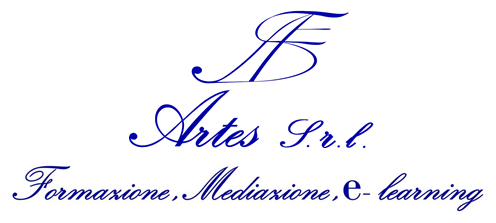 DA TRASMETTERE:Via e-mail: mediazioneartes@gmail.comVia PEC: mediazioneartes@pec.itArtes Srl – Via Agostino Depretis, 114 – 80133 Napoliwww.formazioneartes.it - mediazioneartes@gmail.com – tel 081.551.4126DA TRASMETTERE:Via e-mail: mediazioneartes@gmail.comVia PEC: mediazioneartes@pec.itEnte iscritto presso il Ministero della Giustizia al n. 1101 del Registro degli Organismi di Mediazione ai sensi del D.Lgs. 28/2010, nell’ Elenco degli Organismi ADR nel settore delle comunicazioni elettroniche e postali (AGCOM) e nell’ Elenco degli Organismi ADR nei settori regolati dall'Autorità di Regolazione per Energia Reti e Ambiente (ARERA) ai sensi dell'art. 141-decies del Codice del Consumo.DA TRASMETTERE:Via e-mail: mediazioneartes@gmail.comVia PEC: mediazioneartes@pec.itSede di: